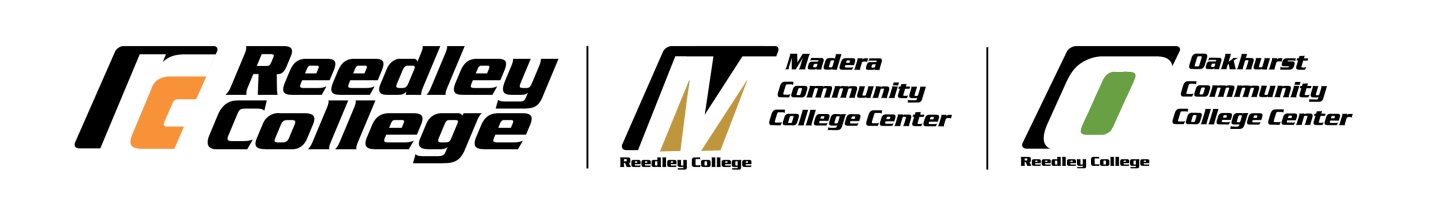 Strategic Plan ~ 2017-2021(as of February 22, 2017)Mission Statement:  Reedley College motivates and empowers students to be successful by providing high-quality, innovative educational opportunities. We inspire a passion for learning to meet the academic and workforce goals of our diverse communities.  Our associate degree programs, career technical education, transfer level, and basic skills courses are offered in an accessible and safe learning environment.  Vision:  As an exemplary educational institution, Reedley College cultivates professional, well-prepared individuals who will enrich our ever changing local, regional, and global communities.  Values:Student SuccessWe are committed to students’ intellectual empowerment and the development of critical thinking. We are committed to support our students in their pursuit of individual academic, career, and personal goals. Integrity We are accountable and transparent, we and adhere to the highest professional standards. (from district strategic plan)StewardshipWe are committed to the enhancement, preservation, conservation, and effective utilization of our resources. (from district strategic plan)InclusivityWe are committed to and intentional in creating an environment that cultivates, embraces, and celebrates diversity. (from district strategic plan)CollaborationWe are committed to fostering a spirit of teamwork with our students, faculty, classified professionals, and administrators while expanding our partnerships with education, industry, and our communities.Goals:Excellence in EducationInstructional ServicesStudent Support Institutional Effectiveness Foster Student SuccessBuild and maintain facilitiesEngage in collaborative and integrated planningIntentionally pursue inclusionMaximize resources (financial and other)Leadership in Higher Education and Community CollaborationEstablish environments for community engagement Foster and expand partnerships (industry, community and internal)Accreditation of Madera Community College Center